Государственное бюджетное дошкольное образовательное учреждение детский сад №37 комбинированного вида Василеостровского района Санкт-Петербурга199053, СПб, ВО, Тучков пер, д. 17ИНН 7801139399КПП 780101001 ОКПО 50938763 ОГРН 1027800546840Комитет финансов № 40601810200003000000 БИК 044030001Лицевой субсчет 0491091ОКАТО 40263562000ОКФС 13, ОКОПФ – 72____________________________________________________________________________Презентация Программы «Магия песка»для детей дошкольного возраста от 4 до 7 лет     Дополнительная общеразвивающая программа «Магия песка» (далее – Программа) является программой художественной направленности. Уровень освоения программы – общекультурный.     Программа разрабатывалась в соответствии с:Федеральным законом от 29 декабря 2012 г. № 273-ФЗ «Об образовании в Российской Федерации»,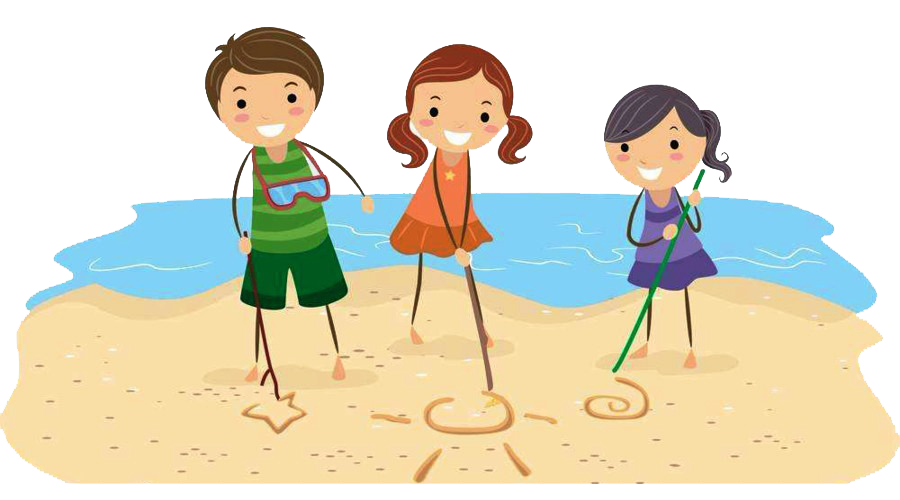 Основные характеристики программыПрограмма в целом направлена на гармоничное развитие личности, через удовлетворение индивидуальных потребностей в художественном развитии, формирование творческих способностей детей дошкольного возраста.     Рисование песком или «песочная анимация», одновременно простой и необычный вид изобразительной деятельности, доступный практически каждому и не требующий специальной подготовки, дошкольники создают на песке неповторимые шедевры своими руками.Адресат программы - дети дошкольного возраста от 4 до 7 лет     Основной целью Программы «Магия песка» является, не получение максимальных результатов, а создание комфортной среды общения, развитие способностей, творческого потенциала посредством привлечения к песочной анимации каждого ребенка и его самореализации.     Занятия помогут ребенку осваивать окружающий мир, развивать мелкую моторику, что положительно влияет на развитие речи и мышления.      Рисуя песком и создавая песочные «картины», ребенок учится фантазировать, познавать мир, развивает эстетическое и художественное восприятия, внимание, улучшает координацию движений, пространственное восприятие.      Разнообразные методы обучения обеспечивают целенаправленное и комплексное решение, обучающих, развивающих и воспитательных задач для детей пяти – семи лет.Обучающие:Познакомить детей с нетрадиционным направлением изобразительного искусства – песочной анимации.Освоение работы различными способами рисования на песке: пальцем, ладонью, ребром ладони, дополнительными средствами.Создать условия для формирования знаний о правилах техники безопасности на занятиях.Развивающие:Поддерживать и создавать условия для развития творческого потенциала.Развитие способности работать руками, приучать к точным движениям пальцев, совершенствовать мелкую моторику рук и глазомер.Воспитательные:Сформировать мотивацию к занятиям песочной анимации;Развивать моторику рук, посредством работы с песком.Воспитывать аккуратность при выполнении работы.Совершенствовать коммуникативные навыки, развивать совместную деятельность детей (инициативы, чувства товарищества, взаимопомощи).Условия реализации программы     Дополнительная общеобразовательная общеразвивающая программа «Магия песка» реализуется во второй половине дня в период с октября по май месяц включительно (в летний период программа не реализуется) в специально закреплённом помещении для организации дополнительных образовательных услуг.      Содержание программы дополнительного образования не дублирует содержательный раздел основной образовательной программы дошкольного образования.Условия набора и формирования групп      Наполняемость групп соответствует нормативным показателям и нормам СанПиН, не более 10-15 человек.      В группы принимаются учащиеся 4-5лет, 5-6 лет и 6-7 лет, не имеющие медицинских противопоказаний к данному виду деятельности.     Занятия проводятся один раз в неделю, продолжительность занятий в соответствии с требованиями СанПиНа.     Набор и формирование групп происходит без учета навыков и умений детей.     Программа составлена так, что дает возможность зачисления в группу в течение всего года обучения по желанию родителей.      Срок реализации программы: 3 года.